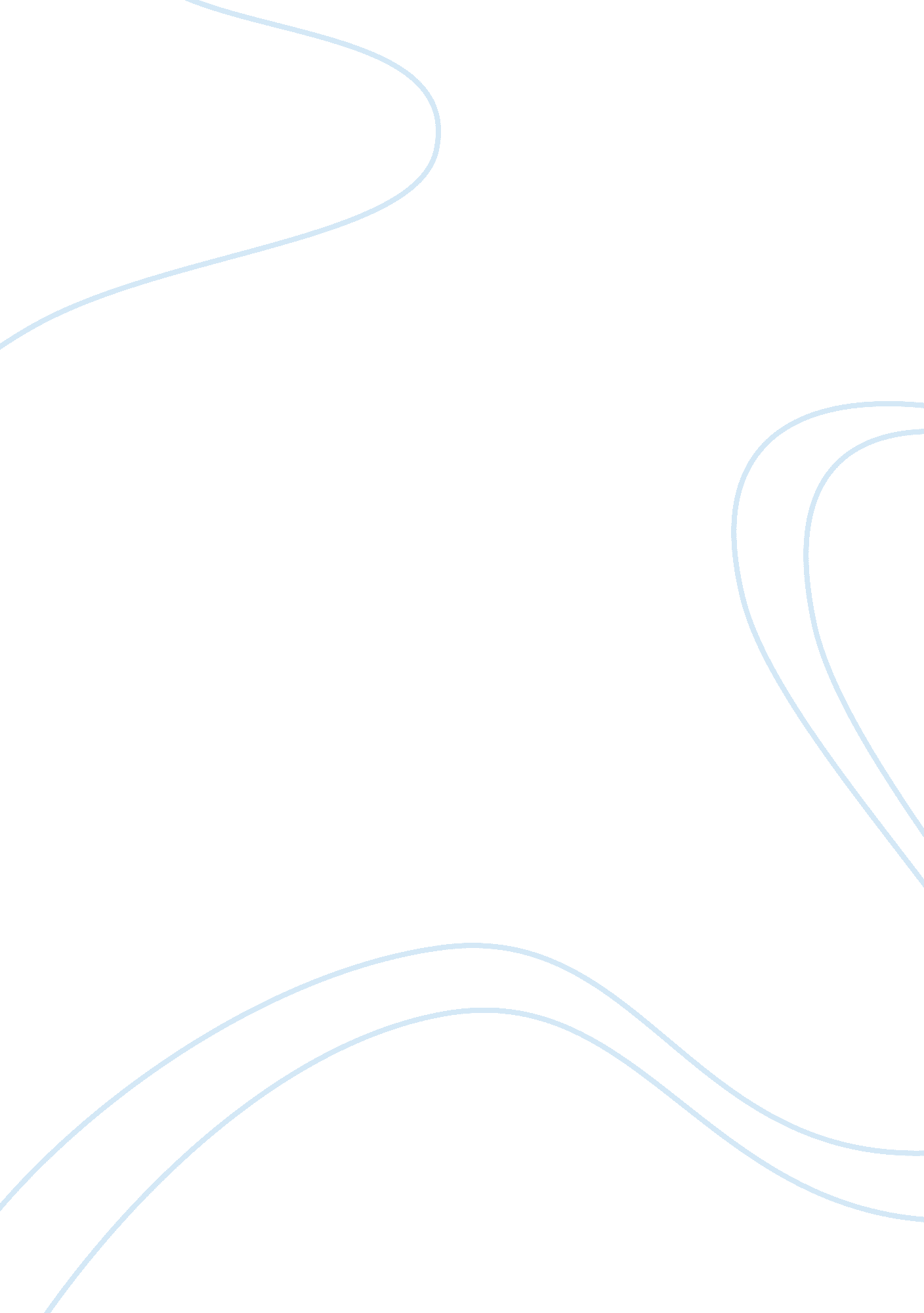 Example of essay on inspiring speechSociology, Population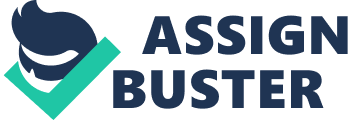 We are approaching a crisis in modern medicine. In the not too distant past the world was a very different place. Diseases ravaged the populations of the earth and death was never far away. Many newborns would die by their fifth birthday due to any number of bacteria and viruses. Similarly, older populations were subject to debilitating diseases such as polio that rendered them paralyzed and entrapped in an iron lung to assist breathing. 
In the late 18th century, Edward Jenner discovered that small pox could be prevented with an inoculation of cowpox; a similar, but milder disease. Since then vaccinations have been developed that have eliminated diseases which had hitherto killed innumerable lives. Small pox no longer exists in the wild. It is the ultimate medico-scientific success story. Other diseases such as infantile meningitis, rubella, mumps, measles, hepatitis, polio, have all been nearly eradicated. 
Vaccines have been so successful that there is a growing movement of individuals across the political spectrum that believe vaccines have no benefit, or even worse, cause harm to individuals. Let us be clear, the science behind their arguments is specious at best and betrays a complete lack of education in scientific method. In communities where levels of non-vaccinators is high, diseases such mumps and rubella have flared up. Terrifyingly, vaccines have been so successful at controlling these diseases that the many modern physicians have no idea what they look like clinically. The non-vaccinated by academic ignorance, also put the genuinely immune-compromised at risk by harboring dangerous bugs. 
Vaccinations have saved untold number of lives. Fools that insist that vaccinations are harmful do not understand disease and have no business deciding the fate of society by reintroducing diseases that had nearly been eradicated by vaccines. Remember to keep your vaccinations up to date and get appropriate boosters. 